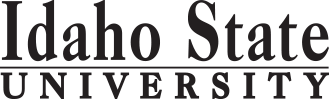 Massage Therapy - AASCredit HoursMin. Grade*Attribute**When OfferedPre & Co-requisitesPre-requisite Semester Pre-requisite Semester Pre-requisite Semester Pre-requisite Semester Pre-requisite Semester Pre-requisite Semester HO 0106: Medical Terminology2C-HO 0111:  Intro. To Anatomy and Physiology4C-HO 0106MSTH 0100: Massage Therapy Career Exploration2C-                                                                                            Total8Semester One (Fall)Semester One (Fall)Semester One (Fall)Semester One (Fall)Semester One (Fall)Semester One (Fall)MSTH 0104: Intro. To Kinesiology3C-FMSTH 0105: Principles of Therapeutic Massage2C-FMSTH 0107: Professional Massage Techniques6C-FMSTH 0121A: Massage Therapy Lab 11C-FMSTH 0170: Spa Techniques2C-FMSTH 0210: Business Skills for Massage2C-F                                                                                                                 Total16Semester ThreeSemester ThreeSemester ThreeSemester ThreeSemester ThreeSemester ThreeHO 0208: Intro. To Pathology3C-SHO 0111MSTH 0121B:  Massage Therapy Lab II3C-SMSTH 0140: Clinical Techniques and Assessment4C-SMSTH 0160: Advanced Therapeutic Massage Tech.     4C-SMSTH 0203: Asian Bodywork Theory and Techniques2C-SMSTH 0205: Case Report Research Project2C-S                                                                                                                Total   18Semester FourSemester FourSemester FourSemester FourSemester FourSemester FourGE Objective 1: ENGL 1101 English Composition3GEGE Objective 2: COMM 1101 Principles of Speech3GEGE Objective 3:  Math3GEGE Objective 6:  PSYC 1101, SOC 1101, SOC 1102, or TGE 01533GEElective GE Course:  Any Objective not Previously Applied3GEChoose 1: BT 0120, BT 0144, BT 0170, BT 0171, or HO 01073C-                                                                                                                Total18*Key for Attribute:  U=Upper division GE=General Education Objective **Key for When Offered: F=Fall S=Spring Su=Summer D=contact department (more…)*Key for Attribute:  U=Upper division GE=General Education Objective **Key for When Offered: F=Fall S=Spring Su=Summer D=contact department (more…)*Key for Attribute:  U=Upper division GE=General Education Objective **Key for When Offered: F=Fall S=Spring Su=Summer D=contact department (more…)*Key for Attribute:  U=Upper division GE=General Education Objective **Key for When Offered: F=Fall S=Spring Su=Summer D=contact department (more…)*Key for Attribute:  U=Upper division GE=General Education Objective **Key for When Offered: F=Fall S=Spring Su=Summer D=contact department (more…)*Key for Attribute:  U=Upper division GE=General Education Objective **Key for When Offered: F=Fall S=Spring Su=Summer D=contact department (more…)2017-2018 Major RequirementsCR2017-2018 GENERAL EDUCATION OBJECTIVESSatisfy Objectives 1,2,3,4,5,6 (7 or 8) and 92017-2018 GENERAL EDUCATION OBJECTIVESSatisfy Objectives 1,2,3,4,5,6 (7 or 8) and 915  cr. min15  cr. minMAJOR REQUIREMENTS1. Written English  (6 cr. min)                           ENGL 11011. Written English  (6 cr. min)                           ENGL 110133HO 0106: Medical Terminology22. Spoken English   (3 cr. min)                          COMM 11012. Spoken English   (3 cr. min)                          COMM 110133HO 0111:  Intro. To Anatomy and Physiology43. Mathematics      (3 cr. min)                          3. Mathematics      (3 cr. min)                          33MSTH 0100: Massage Therapy Career Exploration26.   Behavioral and Social Science:  SOC 1101, SOC 1102, PSYC 1101, or TGE 01536.   Behavioral and Social Science:  SOC 1101, SOC 1102, PSYC 1101, or TGE 015333MSTH 0104: Intro. To Kinesiology3MSTH 0105: Principles of Therapeutic Massage2Any GE course from an objective not previously appliedAny GE course from an objective not previously applied33MSTH 0107: Professional Massage Techniques6MSTH 0121A: Massage Therapy Lab 11MSTH 0170: Spa Techniques2MSTH 0210: Business Skills for Massage2HO 0208: Intro. To Pathology3MSTH 0121B:  Massage Therapy Lab II3MSTH 0140: Clinical Techniques and Assessment4MSTH 0160: Advanced Therapeutic Massage Tech.4MSTH 0203: Asian Bodywork Theory and Techniques2MSTH 0205: Case Report Research Project2Choose 1: BT 0120, BT 0144, BT 0170, BT 0171, or HO 01073                                                                                         Total GE                                                                                          Total GE 1515GE Objectives Courses:(University Catalog 2017-2018)GE Objectives Courses:(University Catalog 2017-2018)GE Objectives Courses:(University Catalog 2017-2018)GE Objectives Courses:(University Catalog 2017-2018)GE Objectives Courses:(University Catalog 2017-2018)GE Objectives Courses:(University Catalog 2017-2018)GE Objectives Courses:(University Catalog 2017-2018)GE Objectives Courses:(University Catalog 2017-2018)MAP Credit SummaryMAP Credit SummaryMAP Credit SummaryCRMajor Major Major 45General Education General Education General Education 15                                                                                     TOTAL                                                                                     TOTAL                                                                                     TOTAL60Total45Advising NotesAdvising NotesGraduation Requirement Minimum Credit ChecklistYESYESNOMin. of 15 cr. General Education ObjectivesMin. of 60 cr. 